Relatório de extensãoResumo do projetoResumo da açãoEm parceria com o projeto de extensão Escolhas, com a Prefeitura de Itajaí e com o CRFsc, o projeto Educação em sustentabilidade: Reduzir e Reciclar no dia 19 de março, das 9h as13h, na Rua Hercílio Luz em Itajaí, promoveram o movimento "Farmacêuticos em Ação", uma ação contra o contra o Aedes aegypti, mosquito transmissor das doenças: Dengue, Zika e Chikunguya.
Na ação estavam presentes profissionais e acadêmicos da área da saúde, orientando através de folders e dialogo sobre os riscos da automedicação desassistida, uso de repelentes e uso do óleo da planta citronela. pessoas envolvidasanexos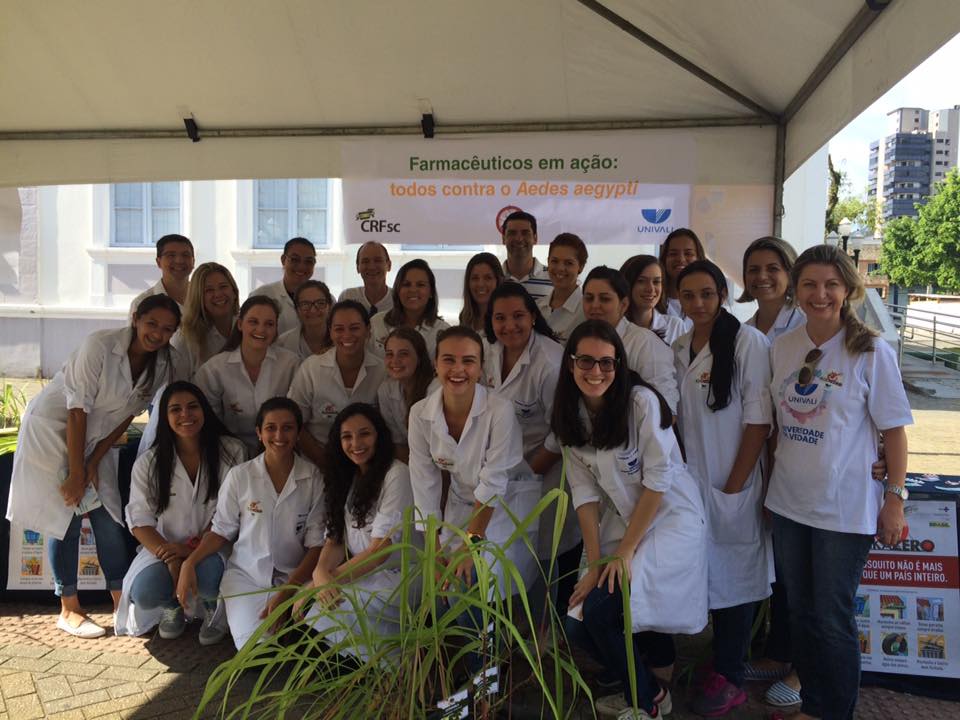 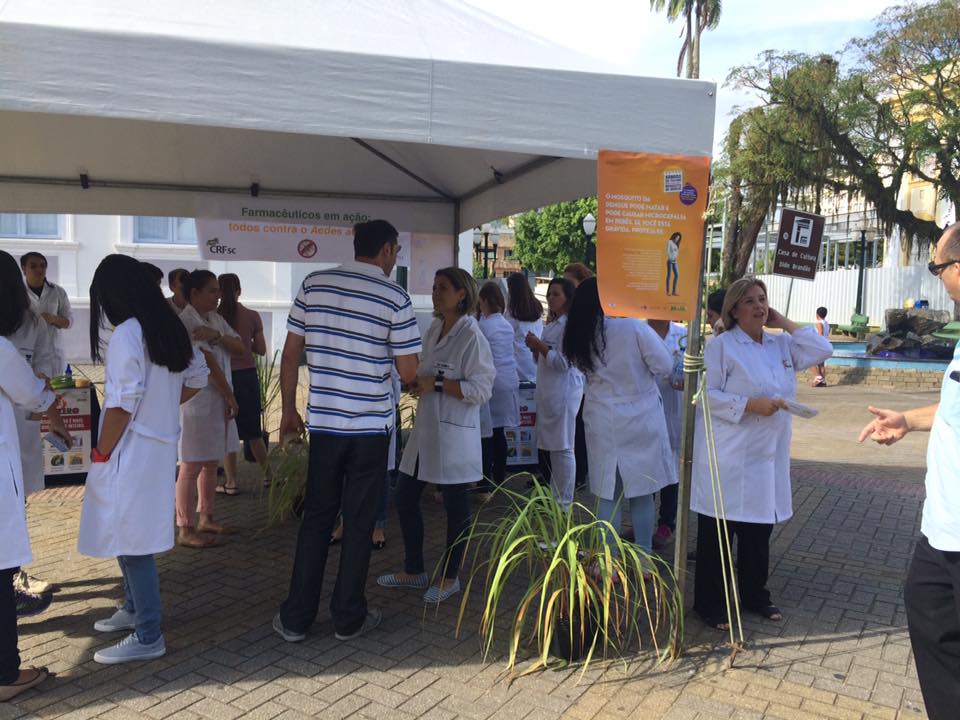 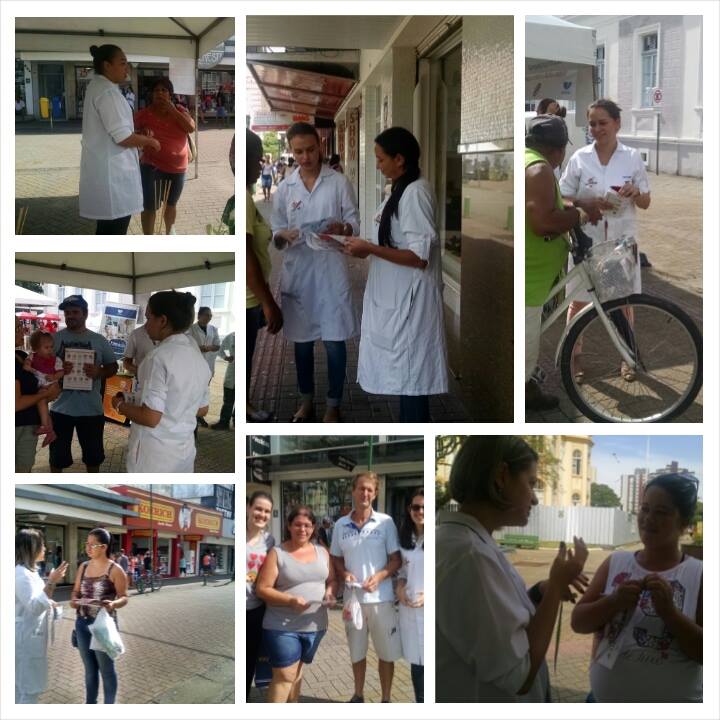 DataNome do projetoHorário                  19 de março de 2016Farmacêuticos em Ação9 ás 13 horasLOCALPÚBLICO ALVO                                                  Rua Hercílio Luz / Itajaí População Docentes            AcadêmicosParticipantes CONVIDADOSNoemia L. M. Bernardo BuenoÍtalla Maria da Silva BoniLeandro Zago
Fatima de Campos BuzziSabrina Elvira  Dutra Otto 
Daniela da SilvaThiane Cristina WorneakRene Artur FerreiraStela M. dos Santos Thaís C. RibeiroMajlla M. SoaresGiovanna C. Rodrigues VieiraLeticia C. LacavaCamila V. Farias Fabiana PaulaAna Paula SagazCamila ReginatoAndressa C. SchaeferCarolina de Andrade JasperSthefany Roberta ReisFlávia NascimentoDadieska F. P. de CarvalhoGrace DuarteThamara Weirauch